                    Đọc bài sau: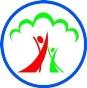 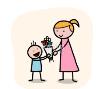 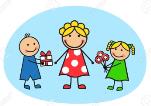 Dựa vào nội dung bài đọc hãy khoanh vào chữ cái trước câu trả lời đúng:1. Nhân dịp sinh nhật mẹ, bạn nhỏ tặng mẹ món quà gì?d.	Chiếc tạp dề kiểu dáng mới nhất. 		e.	Một đôi vé xem phim.c.  Một hộp “Thẻ giúp việc thần kì”. 2. Vì sao bạn nhỏ quyết định tặng mẹ món quà đó?f.	Vì đó là món quà dễ làm.	g.	Vì bạn muốn làm cho mẹ giảm bớt mệt nhọc vì công việc.c.  Vì bạn muốn thể hiện sự khéo tay của mình.3. Vì sao mẹ bạn nhỏ lại xúc động trước món quà của bạn nhất?h.	Vì bạn nhỏ tự làm món quà đó bằng cả tấm lòng yêu thương của mình.i.	Vì món quà đó rất đẹp.j.	Vì đó là món quà rất đắt tiền.4. Câu chuyện muốn nói với em điều gì?a.	Cần tặng người thân một món quà thật đắt tiền.b.	Tình yêu thương của con cái dành cho cha mẹ là đáng quý nhất.c.	Phải biết khéo léo chọn quà tặng cho người khác.5. Hãy viết từ hai đến ba câu nói lên cảm xúc của em về tình cảm của bạn nhỏ trong câu chuyện dành cho mẹ: ………………………………………………………………………………………...………………………………………………………………………………………...6. Những từ nào ở dòng sau đây nêu đúng tình cảm của bạn nhỏ dành cho mẹ?a.	Thương yêu, quan tâm, biết ơn.b.	An ủi, động viên, khuyến khích.c.	Nhớ thương, kính trọng, ngưỡng mộ.7. Điền d, r hay gi vào chỗ trống?Hoa ... ấy đẹp một cách ... ản ... ị. Mỗi cánh hoa ... ống hệt một chiếc lá, chỉ có điều mỏng manh hơn và có màu sắc ... ực ... ỡ.Điền hai dấu phẩy vào chỗ thích hợp trong mỗi câu sau:a.	Bạn Bắc bạn Nam đều thích học cả Toán Tiếng Việt.b.	Trên bàn sách vở bút mực được xếp gọn gàng.c.	Trong bếp xooang nồi bát đĩa được để rất ngăn nắp.            Tìm và ghi lại 5 từ biểu hiện lòng kính trọng, biết ơn cha mẹ của con cái.………………………………………………………………………………………...………………………………………………………………………………………...	Em đang học bài, bỗng bạn em gọi điện rủ em đi chơi. Em từ chối (không đồng ý) vì còn bận học. Hãy viết lại cuộc nói chuyện qua điện thoại.………………………………………………………………………………………...………………………………………………………………………………………...………………………………………………………………………………………...………………………………………………………………………………………...………………………………………………………………………………………...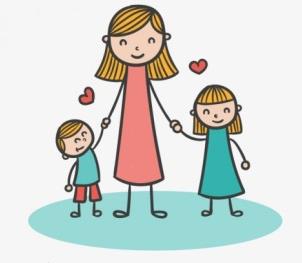 ĐÁP ÁN – TUẦN 12TIẾNG VIỆTBài 1:Bài 2:a.	Bạn Bắc, bạn Nam đều thích học cả Toán, Tiếng Việt.b.	Trên bàn, sách vở, bút mực được xếp gọn gàng.c.	Trong bếp, xooang nồi, bát đĩa được để rất ngăn nắp.Bài 3:  Gợi ýkính yêu, kính trọng, vâng lời, hiếu thảo, biết ơn.Bài 4: Gợi ýBuổi chiều, em đang học. Bỗng có chuông điện thoại reo lên em cầm máy và nói:-	A lô-	Hoài đấy à, cậu đang làm gì đấy? Có đi trượt pa-tanh với tớ không?-	Không được đâu Vũ ơi! Mình đang phải trông em. Cậu thông cảm nhé!TẬP ĐỌC – KỂ CHUYỆN: SỰ TÍCH CÂY VÚ SỮA  – TUẦN 12Phần 1: Dựa vào nội dung câu chuyện em hãy khoanh vào chữ cái trước câu trả lời đúng.Phần 2: Em hãy hoàn thành sơ đồ tư duy sau nhé!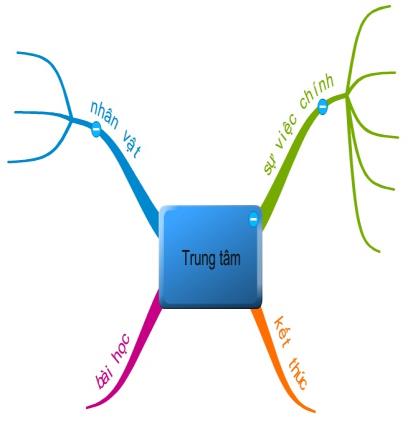 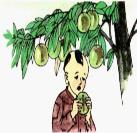 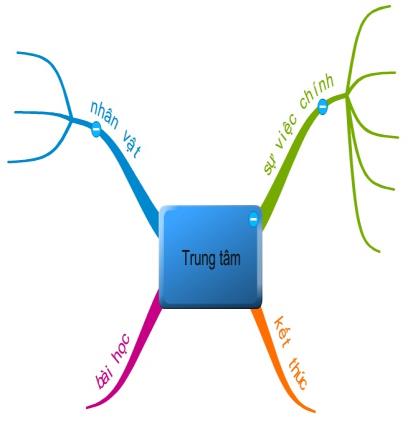 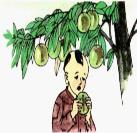 Họ và tên:……………………………Lớp:  2…BÀI TẬP CUỐI TUẦN – TUẦN 12Thứ…… ngày … tháng… năm 20…Câu1234567Đáp áncbabGợi ý: Bạn nhỏ là người con biết yêu thương, quan tâm đến mẹ. Bạn đã tự tay làm ra món quà đặc biệt “Thẻ giúp việc thần kì” để mẹ được giảm bớt mệt nhọc vì công việc. Bạn thật đáng khen.agiấy, giản dị, giống, rực rỡ1. Cậu bé trong câu chuyện có điểm gì nổi bật?4. Trở về nhà không thấy mẹ, cậu bé đã làm gì?a. Hỗn láo.a. Khản tiếng gọi và chạy khắp nơi tìm mẹ.b. Ham chơi.b. Cậu nghĩ mẹ đi làm, cậu dọn dẹp nhà cửa chờ mẹ về. c. Yêu mẹ.c. Khản tiếng gọi mẹ và ôm lấy một cây xanh trong vườn mà khóc. 2. Vì sao cậu bé lại bỏ nhà ra đi?a. Vì cậu bị mẹ mắng.b. Vì cậu bị chúng bạn rủ rê.c. Vì cậu muốn đi phiêu lưu. 3. Vì sao cậu bé nhớ đến mẹ và tìm đường về nhà?a. Vì cậu đã chơi chán, chẳng có ai chơi cùng.b. Vì đói, rét, lại bị trẻ lớn đánh.c. Vì cậu ân hận, muốn về nhà xin lỗi mẹ.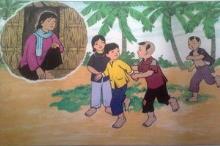 